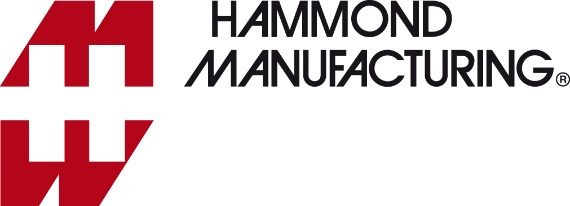 Informazioni per la stampaRilasciato il 9 giugno 2021Per scaricare un’immagine con qualità di stampa di 300 dpi,visitare il sito parkfield.co.uk/hammond/1551v-snap-print.jpgPer scaricare un file Word del testo, visitare il sito parkfield.co.uk/hammond/1551v-snap-it.docx Per visualizzare tutte le informazioni di Hammond Electronics per la stampa,visitare il sito parkfield.co.uk/hammond/Hammond presenta ulteriori versioni della sua famiglia di involucri in miniatura in plastica 1551La famiglia di involucri in miniatura in plastica 1551 di Hammond Electronics offre 49 diverse dimensioni e l'attuale gamma è stata ulteriormente ampliata con l'aggiunta di altre 10 varianti. Oltre alle diverse dimensioni e opzioni di configurazione, sono disponibili svariati colori, coperchi flangiati, portachiavi e versioni USB-C. La gamma di involucri per sensori ventilati 1551V è stata integrata con l'aggiunta delle versioni rotonde di 45 mm, 60 mm e 80 mm di diametro, disponibili con coperchi semplici o ventilati. Alla gamma 1551V sono state inoltre aggiunte le versioni di coperchi non ventilati per gli involucri quadrati e rettangolari da 80 x 80 mm, 60 x 60 mm, 40 x 40 mm e 80 x 40 mm. Un'importante caratteristica del design della linea 1551V è la chiusura a innesto rapido (snap-fit) che consente di aprire e chiudere ripetutamente l'involucro senza bisogno di particolari utensili nonché di massimizzare lo spazio interno per PCB eliminando la necessità di utilizzare viti per fissare il coperchio alla base. L'ingombro interno per il montaggio di PCB è di 74 x 74 mm, 54 x 54 mm, 34 x 34 mm e 74 x 34 mm per le unità rettangolari e 39 mm, 54 mm e 73,50 mm per quelle rotonde. Tutte le versioni sono disponibili di serie in ABS UL94-HB in nero, grigio e bianco. Tutte le basi sono dotate di supporti per PCB alti 4 mm, asole per montaggio a parete e apertura per cavo di 15 mm.Tutte le versioni hanno un’altezza di 20 mm e offrono pertanto spazio sufficiente per RJ45 montato sulla scheda, USB e altre interfacce di comunicazione standard.*** Fine: testo 268 parole ***Note per i redattori.Per ulteriori informazioni, contattare:Justin ElkinsHammond Electronics Limited1 Onslow CloseKingsland Business ParkBasingstokeRG24 8QLTel.: + 44 1256 812812Fax: + 44 1256 332249sales@hammondmfg.euwww.hammondmfg.comContatto dell’agenzia:	Nigel May	Parkfield Communications LimitedParkfield HouseDamerhamHantsSP6 3HQTel.: + 44 1725 518321nigel.may@parkfield.co.ukwww.parkfield.co.ukHammond è uno dei principali produttori mondiali di involucri di piccole dimensioni in plastica, pressofusi e in metallo, destinati ai settori dell’elettronica, dell’elettricità e a quelli connessi.